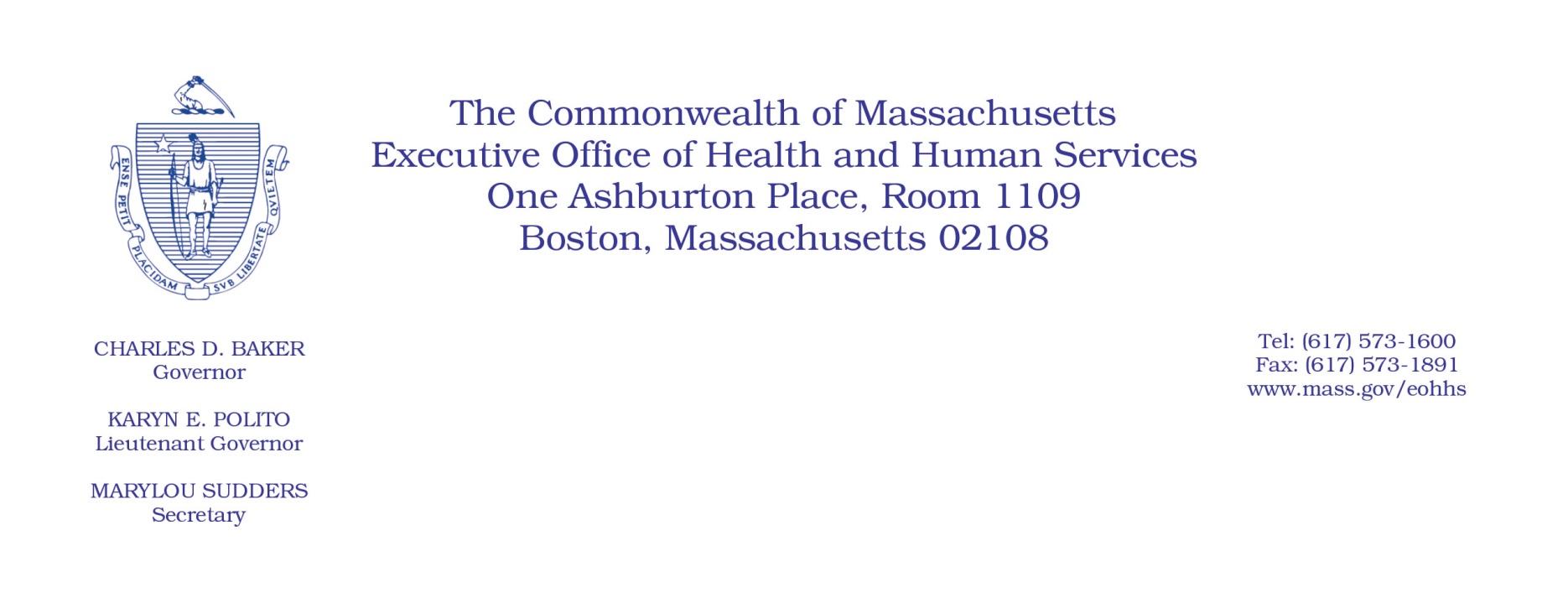 Administrative Bulletin 20-63101 CMR 361.00: Rate for Continuous Skilled Nursing ServicesEffective June 17, 2020Rate Add-On Applicable to Certain Continuous Skilled Nursing Services to Address Costs Associated with Coronavirus Disease 2019 (COVID-19)Purpose, Scope, and Effective PeriodThe Executive Office of Health and Human Services (EOHHS) is issuing this administrative bulletin pursuant to the authority of COVID-19 Order No. 20: Order Authorizing the Executive Office of Health and Human Services to Adjust Essential Provider Rates During the COVID-19 Public Health Emergency and Executive Order 591: Declaration of State of Emergency to Respond to COVID-19. In light of the state of emergency declared in the Commonwealth due to COVID-19, EOHHS, which administers the Massachusetts Medicaid program known as “MassHealth,” is temporarily implementing an add-on rate for certain MassHealth-covered Continuous Skilled Nursing (CSN) services established in 101 CMR 361.00, and as further described in this bulletin. This administrative bulletin is effective as of May 1, 2020, and shall remain effective through July 31, 2020. Disclaimer: This administrative bulletin is not authorization for a provider’s use of the adjusted rate or service. Authorization for the provision of, and billing and payment for, Continuous Skilled Nursing services are pursuant to the MassHealth Home Health Agency regulations at 130 CMR 403.000 and MassHealth Independent Nurse regulations at 130 CMR 414.000.BackgroundThe COVID-19 public health emergency has made the delivery of CSN services more difficult and costly. Accordingly, EOHHS is establishing a rate add-on that addresses the increased costs and difficulty in providing CSN services related to COVID-19, to ensure the continued delivery of this critical service. As provided below, EOHHS is instituting a rate add-on to address increased staffing costs and the acquisition of personal protective equipment (PPE) that are associated with COVID-19.  This COVID-19 related rate add-on is effective May 1, 2020, through July 31, 2020. The COVID-19 related rate add-on will automatically be applied to the service codes as described in the following table. See Home Health Agency Bulletin 58 for implementation requirements for the utilization of the rate add-on.Rate Add-on for Certain Continuous Skilled Nursing Services to Address Concerns Related to COVID-19Public CommentEOHHS will accept comments on the rates established via this administrative bulletin through July 1, 2020. Individuals may submit written comments by emailing ehs-regulations@state.ma.us. Please submit written comments as an attached Word document or as text within the body of the email with the name of this bulletin in the subject line. All submissions of comments must include the sender’s full name, mailing address, and organization or affiliation, if any. Individuals who are unable to submit comments by email may mail written comment to Executive Office of Health and Human Services, c/o D. Briggs, 100 Hancock Street, Quincy, MA 02171. EOHHS may adopt a revised version of this bulletin taking into account relevant comments and any other practical alternatives that come to its attention.ServicesPatient(s) Per 15 MinutesShiftProcedure CodeCurrent RateCurrent RateRate Add-onRate Add-onUpdated Rate with Rate 
Add-onUpdated Rate with Rate 
Add-onAgencyINAgencyINAgencyINRN ServicesSingle Patient: Per 15 minutesWeekdaysT1002$14.63$12.02$1.46$1.20$16.09$13.23RN ServicesSingle Patient: Per 15 minutesNightsT1002, UJ$15.54$12.86$1.55$1.29$17.10$14.14RN ServicesSingle Patient: Per 15 minutesHolidaysT1002$20.23$17.22$2.02$1.72$22.25$18.94RN ServicesTwo Publicly Aided Patients: Per 15 minutesWeekdaysT1002, TT$20.58$17.37$2.06$1.74$22.64$19.11RN ServicesTwo Publicly Aided Patients: Per 15 minutesNightsT1002, U1$21.91$18.63$2.19$1.86$24.10$20.50RN ServicesTwo Publicly Aided Patients: Per 15 minutesHolidaysT1002, TT$28.95$25.17$2.90$2.52$31.85$27.68RN ServicesThree Publicly Aided Patients: Per 15 minutesWeekdaysT1002, U2$24.59$20.15$2.46$2.02$27.04$22.17RN ServicesThree Publicly Aided Patients: Per 15 minutesNightsT1002, U3$26.16$21.62$2.62$2.16$28.77$23.78RN ServicesThree Publicly Aided Patients: Per 15 minutesHolidaysT1002, U2$34.38$29.25$3.44$2.93$37.81$32.17RN ServicesOvertime: Per 15 minutesWeekdaysT1002, TU$20.23$17.22$2.02$1.72$22.25$18.94RN ServicesOvertime: Per 15 minutesNightsT1002, U4$21.58$18.48$2.16$1.85$23.74$20.33RN ServicesOvertime: Per 15 minutesHolidaysT1002, TU$28.62$25.01$2.86$2.50$31.48$27.52LPN ServicesSingle Patient: Per 15 minutesWeekdaysT1003$12.07$10.01$1.21$1.00$13.27$11.01LPN ServicesSingle Patient: Per 15 minutesNightsT1003, UJ$12.83$10.73$1.28$1.07$14.11$11.80LPN ServicesSingle Patient: Per 15 minutesHolidaysT1003$16.79$14.42$1.68$1.44$18.46$15.86LPN ServicesTwo Publicly Aided Patients: Per 15 minutesWeekdaysT1003, TT$17.06$14.53$1.71$1.45$18.77$15.98LPN ServicesTwo Publicly Aided Patients: Per 15 minutesNightsT1003, U1$18.18$15.59$1.82$1.56$20.00$17.15LPN ServicesTwo Publicly Aided Patients: Per 15 minutesHolidaysT1003, TT$24.15$21.13$2.42$2.11$26.56$23.24LPN ServicesThree Publicly Aided Patients: Per 15 minutesWeekdaysT1003, U2$20.70$16.85$2.07$1.69$22.77$18.54LPN ServicesThree Publicly Aided Patients: Per 15 minutesNightsT1003, U3$22.03$18.10$2.20$1.81$24.24$19.90LPN ServicesThree Publicly Aided Patients: Per 15 minutesHolidaysT1003, U2$28.99$24.55$2.90$2.46$31.88$27.01LPN ServicesOvertime: Per 15 minutesWeekdaysT1003, TU$16.79$14.42$1.68$1.44$18.46$15.86LPN ServicesOvertime: Per 15 minutesNightsT1003, U4$17.93$15.48$1.79$1.55$19.72$17.02LPN ServicesOvertime: Per 15 minutesHolidaysT1003, TU$23.88$21.00$2.39$2.10$26.27$23.10